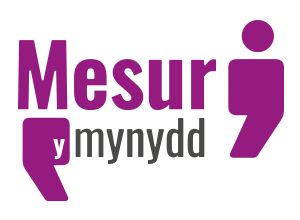 Rhedeg Rheithgor Dinasyddion Ar-lein - yr hyn a ddysgon niYm mis Medi 2020 cynhaliom Reithgor Dinasyddion Ar-lein ar ofal cymdeithasol yng Nghymru (ewch i www.mym.cymru/y-rheithgorau-dinasyddion i ddysgu mwy). Yn wreiddiol, roeddem yn mynd i redeg hwn fel digwyddiad personol ym mis Mai, fodd bynnag, gwnaeth achosion COVID-19 hynny'n amhosibl. Roedd hwn yn newid dull sylweddol a oedd, yn y pen draw, yn llwyddiannus iawn ond nad oedd heb ei faterion.Gan fod dulliau ar-lein yn edrych yn debygol o fod y norm, dyma ddadansoddiad cyflym o'r dechnoleg a'r sefydlu a ddefnyddiwyd gennym, a rhai o'r gwersi a ddysgwyd gennym.Y dechnoleg a'r sefydluMewn ymdrech i liniaru risg a gwneud pethau mor hawdd â phosibl, yn ogystal â gwneud y Rheithgor mor agored i bawb ag y gallem, gwnaethom ddarparu Chromebook i'r Rheithwyr i gyd. Gliniadur sylfaenol fforddiadwy yw'r rhain a sicrhaodd fod gan yr holl Reithwyr ddyfais addas i ymuno â'r sesiynau. Trwy wneud hyn, dim ond un set o gyfarwyddiadau yr oedd angen i ni eu cyhoeddi ar gyfer unrhyw beth cysylltiedig â thechnoleg.Rhedodd y Rheithgor rhwng Medi 21ain a 25ain, a chynhaliom gyfarfod paratoi ar Fedi 12fed fel y gallai'r Rheithwyr ddechrau dod i adnabod ein gilydd, cwrdd â'r hwylusydd a dod i arfer â'r dechnoleg. Roedd y sesiwn hon yn hynod ddefnyddiol ac yn tynnu sylw at rai materion yn ymwneud ag ymarferoldeb y dechnoleg, a'r angen i ddarparu arweiniad ychwanegol i'n Rheithwyr, er enghraifft pa fysellau brys i'w defnyddio i ddistewi/ddad-ddistewi eu hunain.Fe ddefnyddion ni Google Meet ar gyfer y sesiynau, WhatsApp ar gyfer sgwrsio a chyfathrebu ychwanegol, ac OBS (Open Broadcast Software) ar gyfer ffrydio i YouTube. Roedd OBS yn wych ac yn cynnig lefel uchel iawn o ymarferoldeb; cymerodd rai amser i ddod i arfer â nhw ond mae yna lawer o fideos YouTube sy'n cynnig arweiniad.Ymgasglodd pedwar ohonom i gynnal y sesiynau gan ddefnyddio sawl ystafell gynadledda fawr - nid oedd yn hanfodol ein bod yn cwrdd ond roedd yn gwneud bywyd yn llawer haws ac yn llawer llai o straen. O blith y pedwar ohonom, roedd un yn hwylusydd, un yn arweinydd technoleg, un y prif gyswllt ar gyfer y Rheithwyr ac un yn darparu cymorth ychwanegol. Gan ein bod mewn gwahanol ystafelloedd roedd gennym grŵp WhatsApp ar gyfer y pedwar ohonom er mwyn i ni allu diweddaru ein gilydd am unrhyw faterion neu dasgau yr oedd angen eu gwneud.Yn aml nid oedd angen y pedwar ohonom, ond yn enwedig ar ddechrau sesiynau, pan oedd pobl yn ymuno, roedd yn ddefnyddiol iawn cael mwy ohonom wrth law.Bydd pethau'n bendant yn mynd o’i le gyda phobl yn mynd ar-lein (a phopeth arall!)Roeddem wedi dewis defnyddio Google Meet ar gyfer y sesiynau gan ei fod yn offeryn syml iawn heb or-ymhelaethu a'r opsiwn i ychwanegu estyniadau Chrome penodol ar gyfer ymarferoldeb ychwanegol. Fodd bynnag, gwnaethom ddarganfod ei bod yn debygol na fyddai pobl a oedd yn ceisio cyrchu Google Meet o ddyfais awdurdod lleol neu fwrdd iechyd yn gallu gwneud hynny; ac yn rhannol drwy’r Rheithgor, cafodd Meet ddiweddariad a oedd yn golygu bod un o'n hestyniadau'n ddiwerth.Mae sesiynau profi a galw heibio yn mynd yn bell i gael pawb yn gyffyrddus a sicrhau bod pobl yn gallu defnyddio'r dolenni ac ymuno â'r sesiynau’n llwyddiannus. Hyd yn oed gyda hyn, bydd pethau'n mynd o chwith - fe gollon ni gysylltedd ar gyfer y gliniadur roedden ni'n ffrydio'r sesiynau gyda hi a bu'n rhaid i ni recordio un ohonyn nhw a'i lanlwytho’n ddiweddarach. Nid oedd hyn yn drychineb, yr hyn roedd ei angen oedd meddwl cyflym a chlir i'w ddatrys.Cawsom hefyd rai problemau gyda chysylltedd pobl a oedd yn ei gwneud yn anodd i rai Rheithwyr ofyn eu cwestiynau. Mewn ymateb i hyn, fe wnaethon ni greu grŵp WhatsApp penodol y gallai Rheithwyr ei ddefnyddio i rannu eu cwestiynau. Yna gallai'r hwylusydd ofyn y cwestiwn, neu alw ar y Rheithiwr i wneud hynny yn dibynnu ar ansawdd y cysylltiad.Daw deinameg grŵp o hyd i ffordd (ond nid yw rhoi gwthiad bach iddo byth yn beth gwael)Mae ffurfio bond fel grŵp a datblygu ymddiriedaeth a pharch yn rhan bwysig iawn o Reithgor Dinasyddion. Mae angen i'r Rheithwyr allu gweithio gyda'i gilydd i gynhyrchu argymhellion ar ddiwedd y broses ac fel rheol mae angen trafod y rhain. Fe wnaeth symud y digwyddiad ar-lein gael gwared ar yr holl lwybrau arferol sydd gan bobl ar gyfer bondio - sgwrsio dros goffi neu ginio, cael diod sydyn ar ddiwedd y dydd ... ac roeddem yn pryderu y byddai hyn yn effeithio ar y grŵp a'r broses.Beth bynnag, ffurfiwyd ail grŵp WhatsApp gan y Rheithwyr, yn benodol i'w galluogi i sgwrsio yn ystod y dydd ac i mewn i’r nos. Fe wnaethant rannu meddyliau am yr hyn yr oeddent yn ei glywed, y newidiadau yr oeddent am eu gweld yn digwydd, yr hyn yr oeddent yn ei gael i ginio, lluniau o'u hanifeiliaid anwes ac erbyn iddynt ddod i wneud argymhellion roeddent yn cydweithio'n anhygoel o dda.Ochr yn ochr â hyn, roeddem wedi cynnwys hanner awr ar y dechrau ac awr ar ddiwedd pob dydd iddynt dreulio fel grŵp gyda'r hwylusydd, fel y gallai weithio gyda nhw a'u cynorthwyo tuag at weithio fel tîm. Mae hwylusydd da yn hanfodol a bydd yn gwneud byd o wahaniaeth i'r digwyddiad.Trwy fod ar-lein, rydych chi'n gwneud pethau'n llawer haws i lawer o boblPan ddechreusom drafod symud y Rheithgor Dinasyddion ar-lein, roeddem yn pryderu y byddai gennym lawer o bobl yn gadael, na fyddai unrhyw un eisiau cymryd rhan mewn rhywbeth mor ddwys gartref, ac mai rhan o'r apêl oedd cwrdd ag eraill, efallai aros mewn gwesty, a chael amser i ganolbwyntio'n benodol ar fod yn Rheithiwr.Beth bynnag, roedd ein pryderon yn gwbl ddi-sail. Cawsom 125 o bobl yn cofrestru i gymryd rhan ac ni wnaeth neb adael oherwydd i ni symud y digwyddiad ar-lein. Dywedodd sawl un o'r Rheithwyr hefyd na fyddent wedi gallu cymryd rhan pe bai wedi bod yn ddigwyddiad personol a oedd yn gofyn iddynt fod yng Nghaerdydd am 5 diwrnod.Er bod pawb yn cytuno y byddai’r gallu i gwrdd wedi bod yn neis iawn, y consensws cyffredinol oedd y byddai cyfarfod ymlaen llaw, ar gyfer y diwrnod paratoi, efallai, ac yna cyfarfod ar y diwedd, wedi bod yn ddigon. Mae'n anodd gwybod pa effaith y byddai hyn wedi'i chael ar y deinameg, ond yn sicr, ar gyfer digwyddiadau yn y dyfodol, pe bai hyn yn bosibl, hwn fyddai'r model y byddem yn debygol o'i ddefnyddio.Ar y cyfan, aeth y Rheithgor Dinasyddion Ar-lein yn dda iawn; gwnaeth ein Rheithwyr waith anhygoel yn prosesu cymaint o wybodaeth ac yna cynhyrchu 16 o argymhellion clir a chymhellol. Gallwch ddod o hyd i’r adroddiad gan gynnwys yr argymhellion yn www.mym.cymru/adnoddau ac os ymwelwch â YouTube a chwilio ‘Measuring the Mountain’ gallwch ddod o hyd i recordiadau o’r holl sesiynau. Ein gobaith yw y daw’r rhain yn adnodd gwerthfawr i bobl sydd eisiau dysgu mwy am yr hyn sy'n wirioneddol bwysig ym maes darparu gwasanaethau gofal a chymorth yng Nghymru.